 The 1 yr CertEd / PGCE in Lifelong LearningThe Cert Ed/PGCE is a qualification for those who want to teach in the Adult Learning Sector (Post Compulsory Education-PCE). The CertEd/ PGCE is a University of Huddersfield (UoH) Award. Both qualifications lead to QTLS (Qualified Teacher in Learning and Skills) which is the main requirement to teach in the Adult Learning Sector. This is awarded by the Society for Education and Training (SET). QTLS is given for those wanting to teach learners aged over 16yrs of age. This is different to Qualified Teacher Status (QTS) which those wishing to teach in schools work towards.Those wanting to teach at Primary or Secondary education must undertake either a Bachelor of Education degree or a non-education degree followed by a postgraduate qualification in teaching, such as the PGCE at a university. This would be a different route to the course we run. However, as of 2012 QTLS can be transferred to QTS to allow people with QTLS the option of teaching in schools.The CertEd is aligned with the Level 5 and is for Non-Graduates. The PGCE is set at either Level 6 or Level 7 and is intended for Graduates. If you are already working in the FE sector you can undertake the course part-time, as long as you have 50 teaching hours each year. Attendance is 1 day a week and a further 2 days in placement.  Courses start in September and the time table will be as below:The course entry requirements are:Completion of PTLLS (to be scheduled in either June or August - £495)Level 3 subject specific qualificationLevel 2 literacy and numeracy qualification or a willingness to undertake it within the yearA clean enhanced DBS reportMeans of payment, £7,000 per year (Being a student on this course does allow you to apply for the Student Finance Loan so that payment can be deferred until after the course)Payment for the course can be arranged through the HE Tuition Fee Loan. Advice can be gained from Student Finance advisors within Bedford College Student Services on 01234 291470.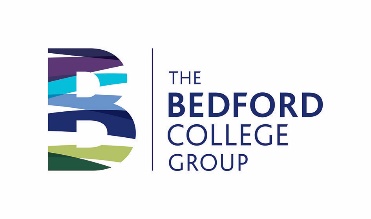 CourseStart DateDayTimeCostCertEd/ PGCE  (Taught Element)Bedford Campus13th September 2022Tuesday9.00am-4.45pm£7,000CertEd/ PGCE  (Taught Element)Kettering Campus15th September 2022Thursday9.00am-4.45pm£7,000Work placement day within the Bedford College GroupTBC2 other days - based on need of department2 other days - based on need of department2 other days - based on need of department